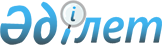 Об утверждении ставок туристского взноса для иностранцев на 2023 год по Отырарскому району
					
			Утративший силу
			
			
		
					Решение Отрарского районного маслихата Туркестанской области от 12 мая 2023 года № 2/13-VIII. Зарегистрировано Департаментом юстиции Туркестанской области 17 мая 2023 года № 6274-13. Утратило силу решением Отрарского районного маслихата Туркестанской области от 3 ноября 2023 года № 7/47-VIII
      Сноска. Утратило силу решением Отрарского районного маслихата Туркестанской области от 03.11.2023 № 7/47-VIII (вводится в действие по истечении десяти календарных дней после дня его первого официального опубликования).
      В соответствии с пунктом 2-10 статьи 6 Закона Республики Казахстан "О местном государственном управлении и самоуправлении в Республике Казахстан", постановлением Правительства Республики Казахстан от 5 ноября 2021 года № 787 "Об утверждении Правил уплаты туристского взноса для иностранцев", маслихат Отрарского района РЕШИЛ:
      1. Утвердить ставки туристского взноса для иностранцев с 1 января по 31 декабря 2023 года включительно – 1 (один) процент от стоимости пребывания.
      2. Настоящее решение вводится в действие по истечении десяти календарных дней после дня его первого официального опубликования.
					© 2012. РГП на ПХВ «Институт законодательства и правовой информации Республики Казахстан» Министерства юстиции Республики Казахстан
				
      Председатель маслихата Отрарского района

У. Ұзақов
